Русский язык от 26.05.2020  для 7-А, Б, Г кл. 2 группа  (Староверова Л.С.)Урок 137.  Тема: «Повторение изученного. Наречие»Задание: Посмотреть видеоуроки  ( на повторение)  «Повторение. Наречие как часть речи », «Правописание наречий»https://www.youtube.com/watch?v=iQE2mh73t84https://www.youtube.com/watch?v=UctgRLr-_Nohttps://www.youtube.com/watch?v=O9XO4Td1Nswhttps://www.youtube.com/watch?v=A5WHvarRQc4Пройти онлайн-тесты по ссылкам ( проверить свои результаты)https://onlinetestpad.com/ru/testview/201314-test-po-teme-narechiehttps://onlinetestpad.com/ru/testview/1802-pravopisanie-narechij-variant-1https://onlinetestpad.com/ru/testview/9918-slitnoe-i-razdelnoe-napisanie-narechijВсе задания выполняются устно!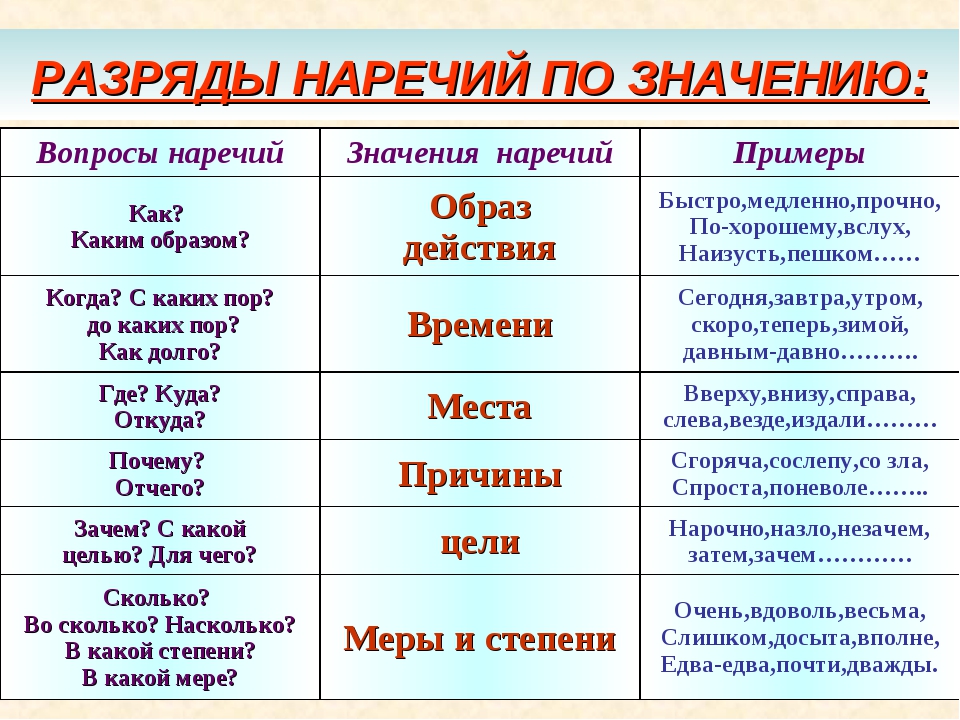 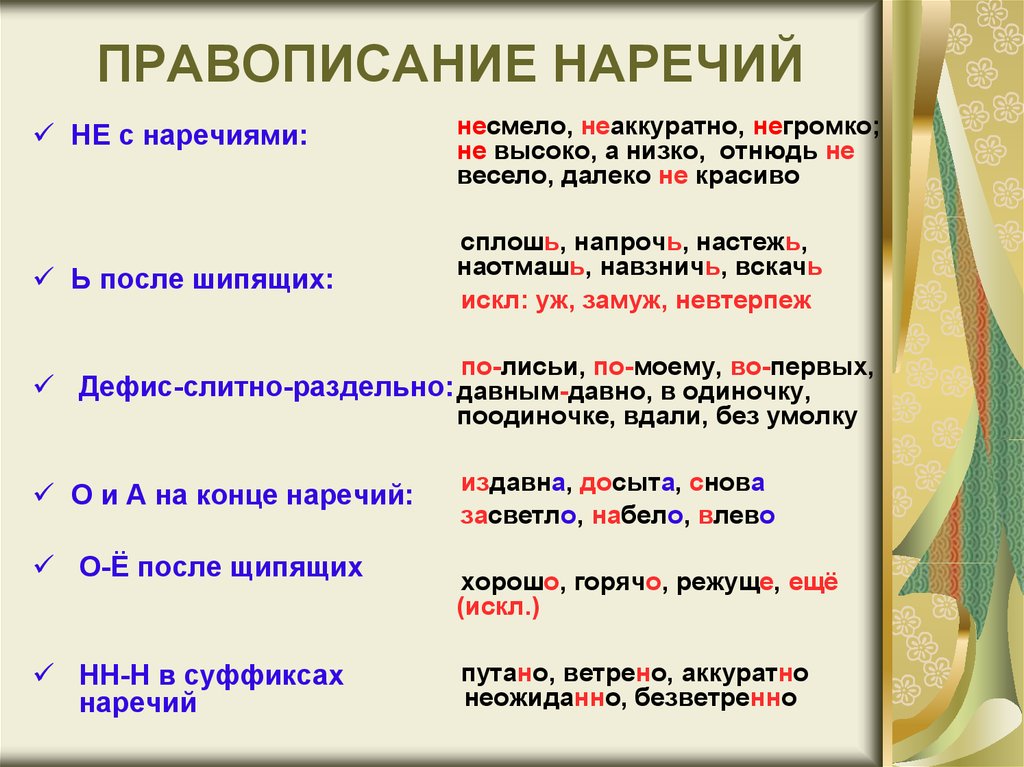 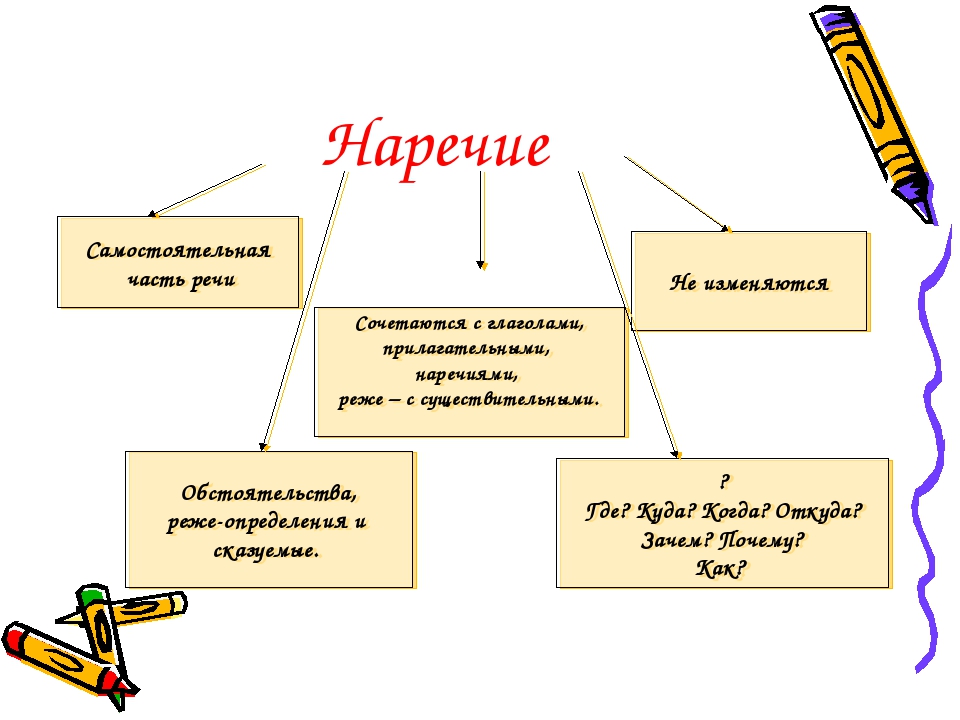 